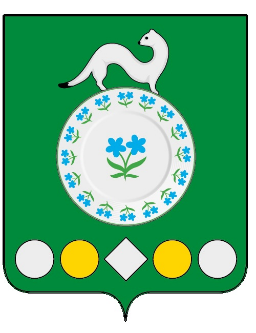 Российская ФедерацияИркутская областьУсольский муниципальный район Мишелевское городское поселение Д У М АР Е Ш Е Н И ЕОт ________________								№ ______О внесении изменений в Устав Мишелевского муниципального образованияС целью приведения Устава Мишелевского муниципального образования в соответствие с действующим законодательством, учитывая изменения, внесенные в Федеральный закон от 06.10.2003 № 131-ФЗ «Об общих принципах организации местного самоуправления  в Российской Федерации» Федеральными законами  от 02.07.2021 № 304-ФЗ, от 30.12.2021 № 492-ФЗ, руководствуясь статьями  31,47 Устава  Мишелевского муниципального образования Дума Мишелевского муниципального образования,Р Е Ш И Л А:1.Внести в Устав Мишелевского муниципального образования следующие изменения:1.1. Статья 6. Вопросы местного значения Мишелевского городского поселения1.1.1. Часть 1 дополнить пунктами 20.1 и 20.2 следующего содержания: «20.1) принятие решений о создании, об упразднении лесничеств, создаваемых в их составе участковых лесничеств, расположенных на землях населенных пунктов  поселения, установлении и изменении их границ, а также осуществлении разработки и утверждения лесохозяйственных регламентов лесничеств, расположенных на землях населенных пунктов поселения;20.2) осуществление мероприятий по лесоустройству в отношении лесов, расположенных на землях населенных пунктов поселения;».1.1.2. В пункте 37 части 1 слова «, проведение открытого аукциона на право заключить договор о создании искусственного земельного участка» исключить.1.2. Статью 77 изложить в следующей редакции:«Статья 77. Муниципальный контроль1. Органы местного самоуправления организуют и осуществляют муниципальный контроль за соблюдением требований, установленных муниципальными правовыми актами, принятыми по вопросам местного значения, а в случаях, если соответствующие виды контроля отнесены федеральными законами к полномочиям органов местного самоуправления, также муниципальный контроль за соблюдением требований, установленных федеральными законами, законами Иркутской области.	Муниципальный контроль подлежит осуществлению при наличии в границах Мишелевского муниципального образования объектов соответствующего вида контроля.	1.1. Определение органов местного самоуправления Мишелевского муниципального образования, наделенных полномочиями по осуществлению муниципального контроля, установление их организационной структуры, полномочий, функций, порядка их деятельности и определение перечня должностных лиц указанных органов местного самоуправления и их полномочий осуществляются в соответствии с Положением о муниципальном контроле, утверждаемом Думой поселения.	2. Организация и осуществление видов муниципального контроля регулируются Федеральным законом от 31 июля 2020 года № 248-ФЗ «О государственном контроле (надзоре) и муниципальном контроле в Российской Федерации».2. В порядке, установленном Федеральным законом от 21.07.2005 № 97-ФЗ «О государственной регистрации Уставов муниципальных образований», предоставить решение Думы о внесении изменений в Устав Мишелевского муниципального образования на государственную регистрацию в Управление Министерства юстиции Российской Федерации по Иркутской области в течение 15 дней.3. Главе Мишелевского муниципального образования Валянину Н.А. опубликовать решение Думы Мишелевского муниципального образования после государственной регистрации в течение 7 дней и направить в Управление Министерства юстиции Российской Федерации по Иркутской области сведения об источнике и о дате официального опубликования муниципального правового акта Мишелевского муниципального образования для включения указанных сведений в государственный реестр уставов муниципальных образований Иркутской области в 10 - дневной срок.4. Настоящее решение вступает в силу после государственной регистрации и опубликования в газете «Новости». Глава Мишелевского муниципального образованияН.А.ВалянинПредседатель Думы Мишелевского муниципального образованияЕ.В.Евтеев